UNIVERSITY OF CALIFORNIA, IRVINE DIVISION OF CONTINUING EDUCATION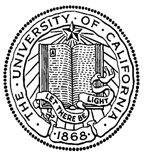 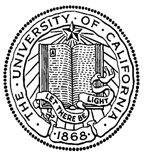 BERKELEY       DAVIS	IRVINE	LOS ANGELES	MERCED	RIVERSIDE	SAN DIEGO	SAN FRANCISCOExperience University ResearchTel:	1-949-824-9061Fax:	1-949-824-8065Email: mcai2@uci.eduBox 6050Irvine, California 92616-6050, U.S.A.Experience University Research Online Courses 2020-20212020-2021加州欧文大学线上科研课程报名简介
一、学校介绍
加州大学欧文分校（University of California，Irvine,简称UCI），创建于1965年，是一所世界级的研究型大学，该校全美综合排名33，公立大学排名7，也是加州大学系统中十大分校之一。加州大学欧文分校位于南加州，洛杉矶东南约50英里的橘子郡（Orange County）尔（Irvine）。完美的地理位置，极佳的学习生活环境，以及被誉为“南加州硅谷”的橘子郡有大量高科技企业的支持，使该校成为加州大学系统中成长最快的分校。UCI在最优秀的100所建校历史不足50年的学校中排名全美第一、世界第五，其既有大型科研学校的教学实力，也有小型院校的友好氛围，拥有诸多优秀的研究生专业包括法律、商学、工程学、人文学科、经济学、医药学、护理学、化学、生命科学、物理学、数学、计算机科学。
二、项目介绍为适应大环境的影响，UCI继续推出Experience University Research Online Course （大学及研究生线上科研课程，EUR Online），课程采取了【一周一课】的新模式，国际学生可以体验排名前十的大学课程同时也不会耽误本校的学习进度。EUR是一个美国大学强度的科研体验课程，其教学宗旨是让国际学生能够充分利用这所美国 “前十”公立大学顶尖的师资优势和教学资源，通过本课程可获得前瞻性的专业知识，了解专业发展方向，从而进一步拓展学术视野和职业规划水平。所有课程基本都通过Zoom直播，学生可以直接线上跟教授互动和交流。在课程期间，学生需要完成作业，与来自世界各地和美国本地的同学远程完成分组会议，实践技能，获得宝贵远程团队工作经验。完成课程后，学生将会获得加州欧文DCE的正式学分，具体学分转换请联络本校教务处具体落实，在课程结业后，学生最后有机会参与课程毕业设计。1. 项目优势线上课程，足不出户地享受UC顶尖名师的在线指导与来自世界各地和美国本土的学生一起线上学习交流视频教学、实时辅导、作业反馈有机结合，获得个性化辅导UC名校学术的标准和强度，远程感受名校学习方法和授课方式高性价比的学习体验，项目费用低于赴美参加课程项目的费用学生可以无限次回看教学视频，加深理解和巩固所学知识提前适应美国大学的学习风格，体验美国文化和学术氛围，深度探索前沿的研究领域知识、学习必备的学术技能，获得科研论文写作指导、学术成果发表指导等学生完成所有课程和活动后，可获得UCI颁发的证书、成绩单和评语2.课程具体信息Winter 2021 ：1月9日-3月13日（PST）备注：学费不包含申请费$200和购买课程材料，申请费任何情况下不可退，学生需自行购买课程材料在课程时间不冲突的情况下可以同时选择两个以上的课程主题和开学日期课程的时间表、教授和开设的专业随时可根据大学的实际情况进行调整
3. 入学要求建议GPA 3.0以上；在读本科、研究生语言要求：托福iBT 60或同等水平，不需要提供语言成绩入学时学生需要年满18岁4.截止日期
  建议所有课程均提前至少2周以上递交申请。5.报名方式发送汇总表：请将汇总表（见附件）填写好后发送到国际处邮箱，邮件主题请注明“本人姓名+加州欧文EUR报名”;在线申请：请登录我校出国报名系统 ;6. 项目申请流程按照要求填写课程申请表，缴纳全额学费至UCI指定收款账户；将相关费用的汇款底单和相关申请材料（护照、申请表）递交给UCI项目负责人；学校在收到学生申请材料之后I-2周会出正式录取信；开学前1-2周，学校会发课程线上操作指引；加州大学欧文分校申请联系方式
联系人：蔡铭老师邮   箱：mcai2@uci.edu微   信：247895687课程主题课程背景要求课程时间Units学费JavaScript Programming for Web Developmen用于网络开发的JavaScript编程可使用HTML, CSS和JavaScript进行网络编程，或有中级HTML和CSS经验每周一个实时会议&每周一个非实时会议2.5$725+额外教材费约$40Public Speaking公众演讲 N/ASaturdays, 10:30-12:00 (PST)北京时间：星期日，02:30-04:00最后一次课，星期日，01:30-03:003$725Intro to Sustainability可持续发展N/AFridays, 17:00-18:30 (PST)北京时间：星期六，09:00-10:30最后一次课，星期六，08:00-09:302.5$725Expressive Design for IoT Devices and Robotics物联网设备和机器人设计有Python基础Fridays, 17:30-19:30 (PST)北京时间：星期六，09:30-11:30最后一次课，星期六，08:30-10:303$725+额外材料费约$205Business Project Management with Data Analytics使用数据分析做商业项目管理有概率和统计学基础Saturdays, 09:30-10:30 (PST)北京时间：星期日，01:30-02:30最后一次课，星期日，00:00-01:302$725International Finance国际金融N/AFridays, 17:00-19:00 (PST)北京时间：星期六，09:00-11:00最后一次课，星期六，08:00-10:002$725+额外教材费约$40